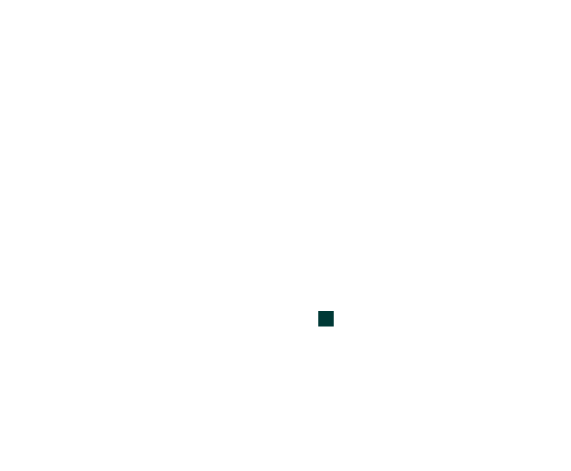 Certificate ofCourse CompletionCertificate ofCourse CompletionCertificate ofCourse CompletionCertificate ofCourse CompletionEmpoweringYourFutureWithTechnologyThis is to certify that: This is to certify that: This is to certify that: This is to certify that: EmpoweringYourFutureWithTechnology<<firstName>> <<middleName>> <<lastName>><<firstName>> <<middleName>> <<lastName>><<firstName>> <<middleName>> <<lastName>><<firstName>> <<middleName>> <<lastName>>EmpoweringYourFutureWithTechnologyhas successfully completed the following course:has successfully completed the following course:has successfully completed the following course:has successfully completed the following course:EmpoweringYourFutureWithTechnology<<courseName>><<courseName>><<courseName>><<courseName>>EmpoweringYourFutureWithTechnologyEmpoweringYourFutureWithTechnologyDate of Certification:Date of Certification:<<certificationDate>><<certificationDate>>EmpoweringYourFutureWithTechnology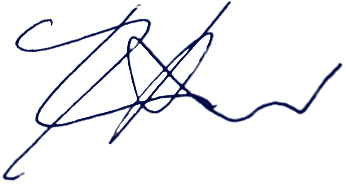 EmpoweringYourFutureWithTechnologySigned:Signed:EmpoweringYourFutureWithTechnologyAngela DickensonADTR Institute DirectorAngela DickensonADTR Institute DirectorEmpoweringYourFutureWithTechnologyThe ADTR InstituteAdvanced Digital Training & Recruitment1st Flr, Babbage Building11 Wells GardensSouth KensingtonSW7 2AZUnited Kingdom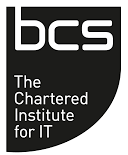 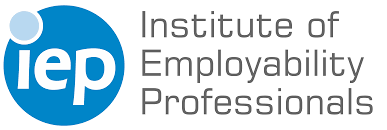 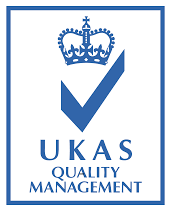 www.adtrinstitute.comwww.adtrinstitute.comwww.adtrinstitute.comwww.adtrinstitute.comwww.adtrinstitute.comwww.adtrinstitute.com